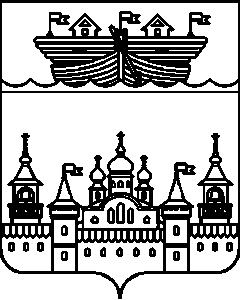 АДМИНИСТРАЦИЯ БЛАГОВЕЩЕНСКОГО СЕЛЬСОВЕТА ВОСКРЕСЕНСКОГО МУНИЦИПАЛЬНОГО РАЙОНА НИЖЕГОРОДСКОЙ ОБЛАСТИПОСТАНОВЛЕНИЕ   18 июля 2018 года                                                                                  № 59О внесении изменений в Административный регламент по осуществлению муниципального контроля за соблюдением требований в сфере благоустройства на территории Благовещенского сельсовета Воскресенского муниципального района Нижегородской области от 20 июня 2018 года №45В целях приведения в соответствие с действующим законодательством, администрация Благовещенского сельсовета постановляет:1.Внести в Административный регламент по осуществлению муниципального контроля за соблюдением требований в сфере благоустройства на территории Благовещенского сельсовета Воскресенского муниципального района Нижегородской области 20 июня 2018 года №45 следующие изменения:1.1.) Пункт 1.5.2. дополнить абзацем  14  следующего содержания:«-вносить сведения о плановых и внеплановых проверках, об их результатах и о принятых мерах по пресечению и (или) устранению последствий выявленных нарушений в единый реестр проверок в соответствии с правилами формирования и ведения единого реестра проверок, утвержденными Правительством Российской Федерации.»;1.2.) Пункт 1.7. дополнить подпунктом 5 следующего содержания:«5)При исполнении муниципальной функции должностное лицо администрации Благовещенского сельсовета вносит сведения о плановых и внеплановых проверках, об их результатах и о принятых мерах по пресечению и (или) устранению последствий выявленных нарушений в единый реестр проверок в соответствии с правилами формирования и ведения единого  реестра проверок, утвержденными Правительством Российской Федерации в единый реестр проверок в порядке, установленном законодательными и иными нормативными правовыми актами Российской Федерации.».2.Обнародовать настоящее постановление на информационном стенде администрации и разместить на официальном сайте администрации Воскресенского муниципального района Нижегородской области в сети Интернет.3.Контроль за исполнением настоящего постановления оставляю за собой.4.Настоящее постановление вступает в силу с 19 августа 2018 года. Глава администрации							Н.К.СмирноваБлаговещенского сельсовета	